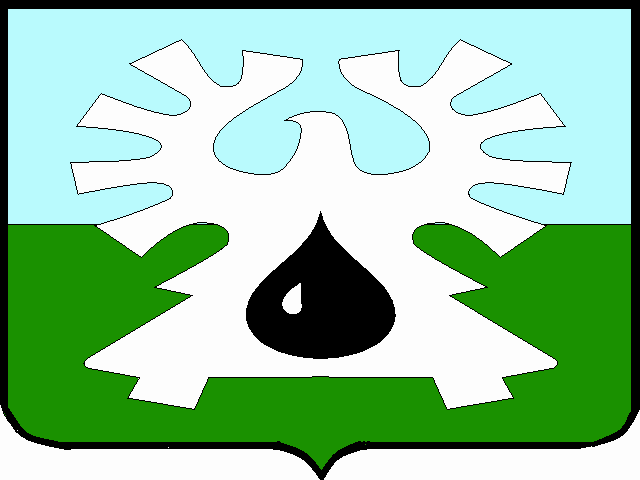 МУНИЦИПАЛЬНОЕ ОБРАЗОВАНИЕ ГОРОД УРАЙХанты-Мансийский автономный округ-ЮграАДМИНИСТРАЦИЯ ГОРОДА УРАЙОтдел финансового контроля628285, микрорайон 2, дом 60,  г.Урай,                                                                     Ханты-Мансийский автономный округ-Югра,                                          тел.(34676) 2-87-09                                                          Тюменская область                                                                                      E-mail:BezzubenkoVN@uray.ruот 29.05.2017  №2                    ЗаведующейМБДОУ «Детский сад №10«Снежинка»В.А. Лопатиной                                                                                                                                                                                ПРЕДСТАВЛЕНИЕОтделом финансового контроля администрации города Урай в соответствии с распоряжением администрации города Урай  от 17.04.2017 №161-р, с 18.04.2017 по 12.05.2017  в муниципальном бюджетном дошкольном образовательном учреждении «Детский сад №10 «Снежинка»  (далее - МБДОУ «Детский сад №10 «Снежинка») проведена проверка финансово – хозяйственной  деятельности за 2016 год, по результатам которой установлено: 1.1. Нарушение требования пункта 46 Приложения 2 Приказа Минфина России от 01.12.2010 №157н «Об утверждении Единого плана счетов бухгалтерского учета для органов государственной власти (государственных органов), органов местного самоуправления, органов управления государственными внебюджетными фондами, государственных академий наук, государственных (муниципальных) учреждений и Инструкции по его применению»,  выразившееся в отсутствии обозначенного инвентарного номера на объекте «Благоустройство детского сада №10». 1.2. Нарушение  пункта 3.9.1 Постановления администрации города Урай от 22.06.2010 №1717 «Об утверждении Положения о гарантиях и компенсациях для лиц, работающих в организациях, финансируемых из бюджета города Урай», выразившееся в осуществлении компенсации стоимости проезда к месту использования отпуска и обратно  с завышением норм, установленных локальным нормативным актом. 1.3. Нарушение требований Приложения 2 к Приказу Минфина России от 30.03.2015 №52н «Об утверждении форм первичных учетных документов и регистров бухгалтерского учета, применяемых органами государственной власти (государственными органами), органами местного самоуправления, органами управления государственными внебюджетными фондами, государственными (муниципальными) учреждениями и Методических указаний по их применению», выразившееся в отсутствии нумерации приложенных к авансовому отчету документов в порядке их записи в отчете.1.4. Нарушение статьи 11 Федерального закона от 06.12.2011 №402-ФЗ «О бухгалтерском учете», пункта 20 Приложения 2 к Приказу Минфина РФ от 01.12.2010 №157н, пункта 3.44 Методических указаний по инвентаризации имущества и финансовых обязательств, утвержденных Приказом Минфина России от 13.06.1995 №49, выразившееся в не подтверждении в полном объеме актами сверок с контрагентами перед составлением годовой отчетности.1.5. Неполная компенсация расходов на оплату стоимости проезда к месту использования отпуска и обратно в размере 170,00 рублей.1.6.  Нарушение трехстороннего соглашения от 22.11.2013 «О минимальной заработной плате в Ханты-Мансийском автономном округе - Югре», трехстороннего соглашения от 31.03.2016 «О минимальной заработной плате в Ханты-Мансийском автономном округе - Югре», выразившееся в начислении и выплате минимальной заработной платы ниже величины установленной данными документами.  1.7. Неправомерное использование средств субсидии, выделяемой на выполнение муниципального задания  в сумме 2 450,38 рублей в том числе:- заработная плата - 462,18 рублей; - начисления на выплаты по оплате труда - 139,58 рублей; - компенсация расходов, превышающих фактические расходы на оплату стоимости проезда к месту использования отпуска и обратно - 1 832,00 рублей;- компенсация расходов на первичный медицинский осмотр - 16,62 рублей. 	     С учетом изложенного, на основании статей 269.2 и 270.2 Бюджетного кодекса Российской Федерации, пункта 7.1. Порядка осуществления администрацией города Урай полномочий по внутреннему муниципальному финансовому контролю и контролю в сфере закупок, утвержденного постановлением администрации города Урай от 02.02.2016 №194, отдел  финансового контроля администрации города Урай предлагает рассмотреть информацию об указанных в настоящем представлении нарушениях и недостатках, а также принять следующие меры: 	     2.1. Присвоенные объектам нефинансовых активов  инвентарные номера  обозначать в соответствии с требованиями пункта 46 Приложения 2 Приказа Минфина России от 01.12.2010 №157н «Об утверждении Единого плана счетов бухгалтерского учета для органов государственной власти (государственных органов), органов местного самоуправления, органов управления государственными внебюджетными фондами, государственных академий наук, государственных (муниципальных) учреждений и Инструкции по его применению». 2.2. Компенсацию расходов на оплату стоимости проезда и провоза багажа к месту использования отпуска и обратно производить в соответствии с Положением о гарантиях и компенсациях для лиц, работающих в организациях, финансируемых из бюджета городского округа город Урай, утвержденным постановлением администрации города Урай от 22.06.2010 №1717. 	      2.3. Компенсацию расходов на первичный медицинский осмотр производить по фактической стоимости расходов.                        2.4.  Инвентаризацию расчетов с поставщиками и подрядчиками перед составлением годовой отчетности подтверждать актами сверок расчетов в полном объеме.                          2.5. Начисление и выплату заработной платы работникам муниципального бюджетного дошкольного образовательного учреждения «Детский сад №10 «Снежинка», чья заработная плата, при условии полностью отработанного за этот период нормы рабочего времени и выполнившего нормы труда (трудовые обязанности), ниже величины минимальной заработной платы, установленной в Ханты - Мансийском автономном округе - Югре, производить в соответствии с требованиями трехстороннего соглашения от 31.03.2016 «О минимальной заработной плате в Ханты-Мансийском автономном округе -Югре».        		 О результатах рассмотрения настоящего представления и принятых мерах необходимо проинформировать Отдел финансового контроля администрации города Урай не позднее 16.06.2017г.Исполняющий обязанности начальника                                                               В.Н. Беззубенко 